NOC	EUR/44A27/1RÉSOLUTION 189 (RÉV. DUBAÏ, 2018)Aider les États Membres à lutter contre le vol 
de dispositifs mobiles et à prévenir ce phénomèneLa Conférence de plénipotentiaires de l'Union internationale des télécommunications (Dubaï, 2018),Motifs:	L'Europe est convaincue de l'utilité de cette Résolution. Nous proposons donc de la laisser inchangée, car il n'y a pas lieu d'en revoir la teneur.______________Conférence de plénipotentiaires (PP-22)
Bucarest, 26 septembre – 14 octobre 2022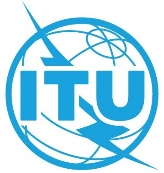 SÉANCE PLÉNIÈREAddendum 27 au
Document 44-F23 août 2022Original: anglaisÉtats Membres de la Conférence européenne des Administrations des postes 
et télécommunications (CEPT)États Membres de la Conférence européenne des Administrations des postes 
et télécommunications (CEPT)ECP 23 – PROPOSITION visant à n'apporter aucune 
MODIFICATION À LA RÉsolution 189:ECP 23 – PROPOSITION visant à n'apporter aucune 
MODIFICATION À LA RÉsolution 189:Aider les États Membres à lutter contre le vol de dispositifs mobiles 
et à prévenir ce phénomèneAider les États Membres à lutter contre le vol de dispositifs mobiles 
et à prévenir ce phénomène